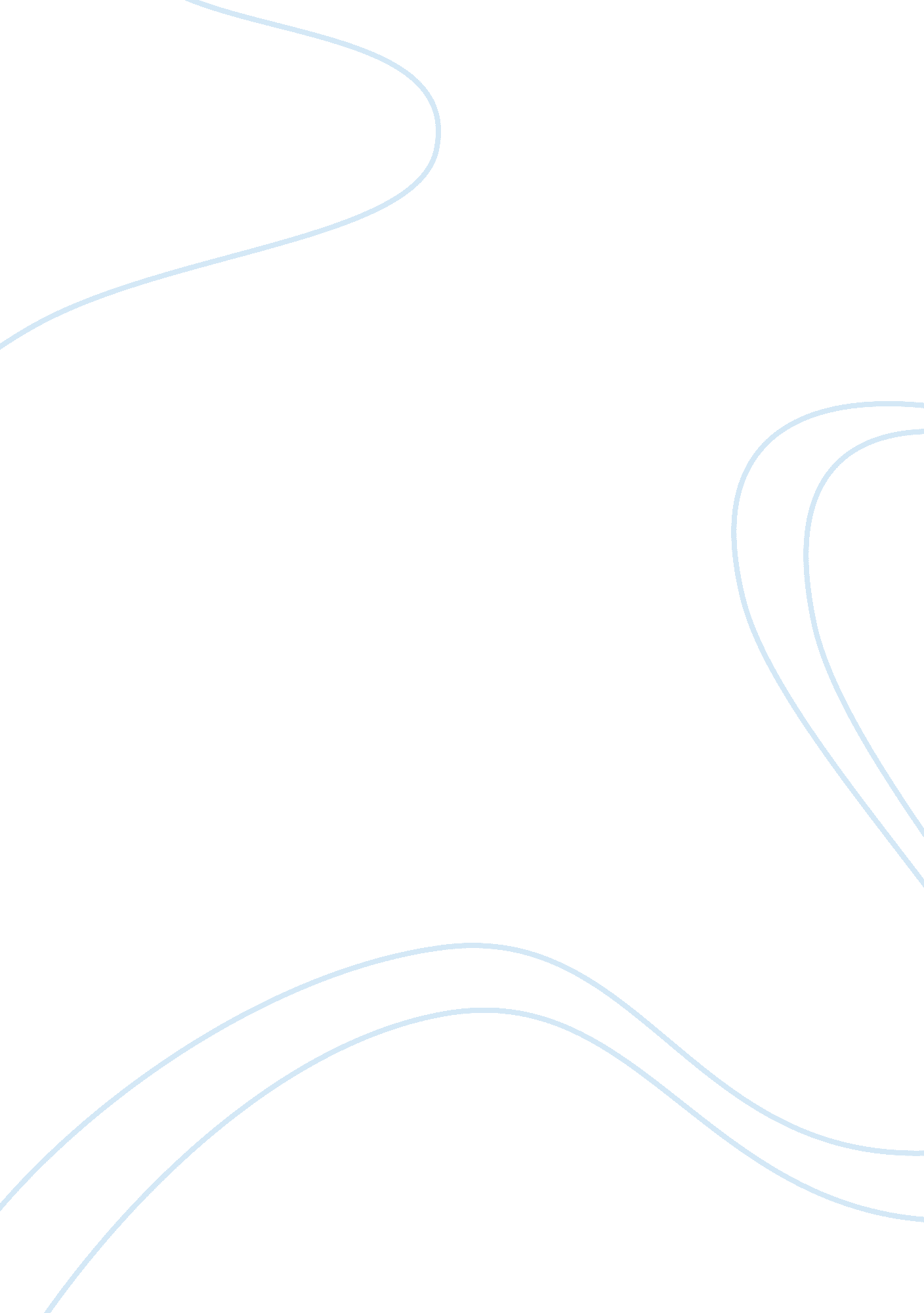 Business week 4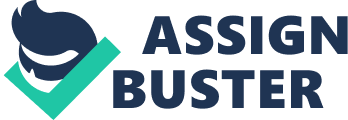 Business Week 4 and Section # of Business Week 4 Communication Flow in Organizations Good communication is essential for the success of any organization. It is critical to the efficient functioning of the organization. One of the major problems of communication flow is message distortion due to noise. Often due to various reasons such as variations in perception of both sender and receiver messages do not reach the receiver as intended. To overcome this I would make sure that my employees have a mutual understanding of each other and that they are brought on the same wavelength. Organizing company picnics and lunches is a good way to ensure employee interaction. Secondly, another problem in communication flow is the employee unwillingness to communicate and share information. In many organizations employees are hesitant in communicating with each other because of the perception that everyone is out there to get each other and they do not trust each other. To address this issue I will have to create an air of confidence and mutual trust in the organization. Trust can come through friendship so the above activity can be followed here in this context. Other than that seniors in the company should encourage free sharing of information. Another problem in the communication flow is when the message does not reach the intended user and therefore does not serve its purpose. Therefore messages must be careful targeted towards specific people in an organization. 
Lastly, communication should never be always in one direction. When an excessive one directional conversation takes place employees lose interest and motivation. Therefore I will try to encourage feedback as to involve people in the activities of the firm. 
Strategic Communication 
This is a form of communication whereby the long term objectives of the organization are kept in mind and communication designed accordingly. It is done keeping a vision in mind. Goal setting and anxiety management would be more important areas for me. As a leader the goal setting part would be very important for me. This is because when goals do not exist , there is no direction. A lack of direction not only affects the organization but also brings down the employee morale. Anxiety management is also an important issue because it comprises dealing with stressful situations and working under pressures. Things in companies will not always be leisurely and peacefully, therefore anxiety management would work for the employees. (Robert, 1999) 
Diversity 
Diversity is an important issue today. This is because of increased globalization. Many companies today have huge differences in their workforce composition. This sometimes gives them an edge over other companies and allows for the healthy distribution of ideas. To reduce conflict fair policies would come into play. I would establish rule of law and no one precedes another, everyone is equal. Other than that glass ceilings should be removed from workplaces. Stereotyping should be discouraged and employees me made to work together for common goals. I will prohibit religious and political conversations in my organization. This will allow no hard feelings to emerge. 
References 
Freeman. R (1999). Correctional Organization and Management: Public Policy Challenges, Behavior. Prison Administration, United States 
. City: Publisher 